 “AT CHERRY CREEK WATERWORKS DISTRICT, WE ARE COMMITTED TO PROVIDING SAFE, HIGH QUALITY WATER SERVICES TO OUR COMMUNITY, WHILE MAINTAINING A STANDARD OF EXCELLENCE IN CUSTOMER SERVICE AND ENVIRONMENTAL CONSERVATION”Payment OptionsOnline banking: Add Cherry Creek Waterworks as a payee. For Quarterly Water Tolls use your account number only (ex.10101). For Parcel Tax, use your account number Plus a P on the end (ex. 10101P).Cheques can be put into our mail slot at the office. Please do NOT put CASH in the mail slot.Debit/ Cheque/ Cash in office.Pay at your bank.ALERTS by Text Message or EmailFor your safety, we strongly recommend registering for Water Alerts at www.cherrycreekwater.com or at the office.The ACRD has a new Bylaw: R1032. Outdoor Burning Smoke Control Regulation Bylaw. Please refer to the ACRD (www.acrd.bc.ca) for any questions relating to this matter.  	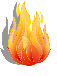 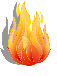 GOOD NEWS!The Board of Trustees has approved a series of Watermain upgrades to start soon. Tune in to our Alerts to find out if this will affect you!You’ve got Mail!Quarter 2 Water Tolls are due June 30, 2023. 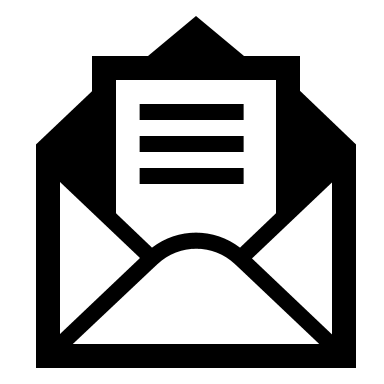 Overdue Water Tolls??Please contact the office ASAP to make payment arrangements. Not doing so could result in having your water shut-off.Questions about the Water Treatment or Conversion newsletter? Send all questions and comments to email ccww.info@shaw.caPlanning on developing within Cherry Creek?Please note that Bylaw 302: Capital Expenditures Charges for Development has been created. You can see the complete details on our website:  https://www.cherrycreekwater.com/all-forms-and-reportsELECTION RESULTSWe would like to congratulate and welcome the following successful candidates into the following positions: Chair (3 Year Term): Dana ForresterTrustee (3 Year Term): Robert BabychTrustee (2 Year Term): Wayne SmithTrustee (1 Year Term): Wendy JohnstonRates for the 2023 Parcel Tax and Water Tolls as per Bylaws 304 & 305. 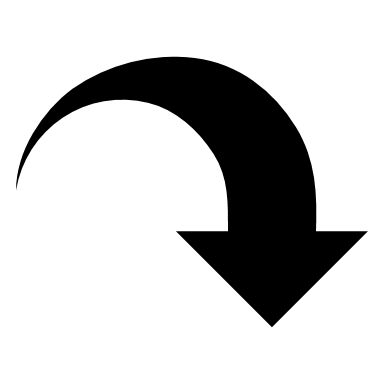 Bylaw No. 305Metered Connections (Billed Quarterly)Bylaw No. 304 a)	$440.00 on all parcels of land classified as Single dwelling. b)	$670.00 on all parcels of land classified as Multiple dwelling. c)	$840.00 on all parcels of land classified as Trailer Park/Motel/Hotel/Campground. d)	$430.00 on all parcels of land classified as Undeveloped Land. e)	$700.00 on all parcels of land classified as Commercial. f)	$540.00 on all parcels of land classified as Farm. g)	$0.00 on all parcels of land classified as unable to         Service/Exempt).  A parcel where connection is not readily       	available.CHERRY CREEK WATERWORKS DISTRICT SPRING 2023 NEWSLETTERType of ConnectionBase RateIncluded Cubic MetersOverage Rate/ Cubic MeterSingle Family$135.00100$0.86Multi Family$270.00200$0.86Farm $108.00165$0.86